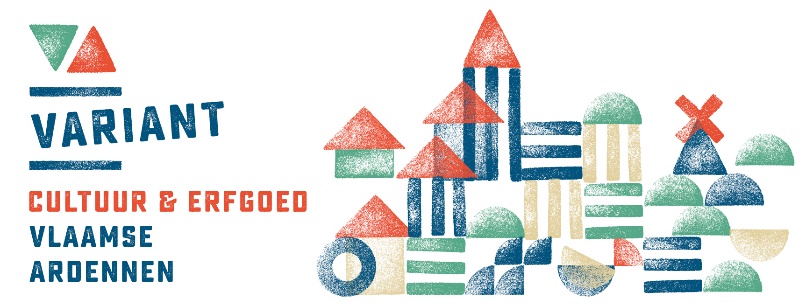 Projectidee voor een cultureel erfgoedsubsidie in de vlaamse ardennenVul dit formulier in en ontvang gerichte feedback om de aanvraag te vervolledigen en in te dienen.Neem grondig het reglement door dat je kan helpen met het opstellen van het dossier. Let er op dat het dossier ontvankelijk is (criteria in het reglement) en dat het project waarvoor subsidie gevraagd wordt, niet is afgelopen op de datum van de goedkeuring van de dossieraanvragen.Bij vragen of onduidelijkheden kan je ons contacteren op info@erfgoedvlaamseardennen.be  1. GEGEVENS ORGANISATIE**Indien je met meerdere organisaties samenwerkt, noteer hier de ‘hoofdaanvrager’. Deze organisatie zal ook de subsidie ontvangen.ORGANISATIECONTACTPERSOONMet deze persoon zal alle communicatie over deze subsidie gevoerd worden.2. GEGEVENS PROJECT3. Inhoud projectOmschrijf jouw project:Duid minstens drie criteria aan die het best bij jouw project passen, en licht toeLicht toe hoe je zal communiceren over dit project (kort en bondig). Zichtbaarheid is belangrijk. Indien reeds aanwezig, communicatie in bijlage toevoegen.Lijst alle partners van het project op en vermeld kort hun rol(len): Begroting. Licht toe waarvoor je de subsidie wilt gebruiken, en geef een schatting van het benodigde bedrag overheen de verschillende uitgaveposten. Geef ook aan hoeveel de totaalkost van het project is, en vermeld andere subsidies/middelen.Gelieve dit document te mailen naar info@erfgoedvlaamseardennen.be  U krijgt een bevestigingsmail van uw inzending. Er zijn twee oproepen per jaar. Voorjaar: Een projectidee kan je aanmelden tot 1 maart, dan krijg je feedback. Dan kan je de projectaanvraag verder uitwerken, je kan indienen tot 1 april. Najaar: Een projectidee kan je aanmelden tot 1 oktober, dan krijg je feedback. Dan kan je de projectaanvraag verder uitwerken, je kan indienen tot 1 november.Datum Naam HandtekeningNaamAdresWebsite - FacebookRekeningnummer IBANBENaam rekeninghouderNaamEmailTelefoon(Werk)titel projectLooptijd project (start-en einddatum)Gevraagd budgetEUROWat doe je? Welke acties plan je?Waar vind het project plaats / locatieWanneer / concrete datumDoelgroep / voor wie doe je het project?Criterium:indien wel, licht toe hoe je hieraan voldoetHet project is laagdrempelig en publieksvriendelijkHet project heeft een duurzame aanpak en karakterUit het dossier blijkt een professionele ambitievoorziet een kwalitatieve communicatieHet project zet in op een integrale erfgoedwerkingHet project zet in op een geïntegreerde werkingHet project heeft een verrassende of vernieuwende werkingHet project is reproduceerbaarvia welke kanalen? bedenk ook  “andere” dan website, facebook, gemeentelijk infoblad, … wees zo concreet mogelijk bvb naam website welke doelgroep zal je bereiken? en hoeveel?Welke partner betrek je bij dit project?Wat is de rol van deze partner?Welke begrotingsposten zijn? + detailHoeveel uitgaven begroot?Via welke subsidies/middelen?